DESARROLLO DE LA SESION.ESTABLECIMIENTO DE QUORUMEl presidente de la Junta Directiva Doctor Alex Francisco González Menjívar, verificó la asistencia de quórum y procedió al inicio de la sesión tal como se detalla a continuación: 2. LECTURA, DISCUSIÓN Y APROBACIÓN DE ACTA ANTERIOR.Se procedió a la lectura al Acta No. 2645. Establecimiento de quórum y aprobación de agenda.Lectura, discusión y aprobación de acta anterior.Ratificación de Acuerdos.Correspondencia recibida de Centros de Atención.Correspondencia recibida de la Administración Superior. Participación de miembros de Junta Directiva, ponencias solicitadas a Jefaturas, Directores de Centros de Atención o invitados.Informes de Presidencia.Asuntos varios.El Acta 2645, ha sido aprobada por los presentes, por UNANIMIDAD de votos.3.- RATIFICACIÓN DE ACUERDOS.No hubo.4.- Correspondencia recibida de Centros de Atención.No hubo.5.- Correspondencia recibida de la Administración Superior.Informe final de Auditoría Interna U.A.I. 02/05/2017 “Seguimiento a las recomendaciones dadas en los informes emitidos durante el año 2015”.Solicitud de aprobación para “Política de Funcionamiento de la Unidad de Gestión Documental y Archivos” del ISRI. UAIP-ISRI N° 20-05-2017.Solicitud de acuerdo de autorización para donar mesas y sillas (pupitres). Memorándum UCBI 087/2017.6.- Participación de miembros de Junta Directiva, ponencias solicitadas a Jefaturas Directores de Centros de Atención de la institución o invitados.6.1. Solicitud de acuerdo de autorización para donar mesas y sillas (pupitres). Memorándum UCBI 087/2017.Se dio lectura al memorándum UCBI 087/2017, mediante el cual el Licenciado Carlos Paniagua, Encargado del Control y Resguardo del Activo Fijo Institucional, solicita a Junta Directiva la emisión de Acuerdo, a fin de proceder a la donación de 8 juegos de mesas y sillas (pupitres), valorados en $274.32, a la Dirección Departamental de Educación de Cuscatlán.Junta Directiva respecto a este punto ACUERDA por UNANIMIDAD, autorizar la donación de 8 juegos de mesas y sillas (pupitres), con un valor total de $274.32, a la Dirección Departamental de Educación de Cuscatlán.ACUERDO JD 20-2017: “De conformidad al artículo 149 de las Disposiciones Generales del Presupuesto, se autoriza la donación a la Dirección Departamental de Cuscatlán del Ministerio de Educación, consistente en 8 juegos de sillas y mesas (pupitres), los cuales ya no son utilizados en el ISRI por un valor total de US$ 274.32.6.2. Solicitud de aprobación para “Política de Funcionamiento de la unidad de Gestión Documental y Archivos” del ISRI. UAIP-ISRI N° 20-05-2017.Licenciado Javier Suarez, Oficial de Información, presenta a Junta Directiva propuesta de la “Política de Funcionamiento de la unidad de Gestión Documental y Archivos” del ISRI, y expresa que, con la creación de la Unidad de Gestión Documental y Archivos, ya que con ello se subsanó una prevención o recomendación del Instituto de Acceso a la información Pública, por que dicha Unidad ya se encuentra funcionando, no obstante, su funcionamiento está basado en los lineamientos emitidos por el IAIP.Sin embargo, otra de las observaciones emitidas por el Instituto de Acceso a la Información Pública, es que la Unidad de Gestión Documental y Archivos debe contar con una política de funcionamiento, misma que debe estar aprobada por Junta Directiva, por medio de la cual se regulen las funciones y acciones que dicha Unidad debe ejecutar.En razón de lo anterior Junta Directiva, tiene por presentada la “Política de Funcionamiento de la Unidad de Gestión Documental y Archivos” del ISRI y de conformidad a establecido en los artículos 44 inciso 2° de la Ley de Acceso a la Información Pública y el articulo 1 del lineamiento 3 emitido por el Instituto de Acceso a la Información Pública Acuerda:ACUERDO: JD- 21-2017: APRUEBASE LA POLITICA DE FUNCIONAMIENTO DE LA UNIDAD DE GESTION DOCUMENTAL Y ARCHIVOS, DE CONFORMIDAD A LO ESTABLECIDO EN EL ARTICULO 44 INCISO 2° DE LA LEY DE ACCESO A LA INFORMACION PUBLICA Y ARTICULO UNO DEL LINEAMIENTO TRES EMITIDO POR EL INSTITUTO DE ACCESO A LA INFORMACIÓN PUBLICA.6.3. Informe final de Auditoría Interna U.A.I. 02/05/2017 “Seguimiento a las recomendaciones dadas en los informes emitidos durante el año 2015”.Licenciado Juan José Lechuga, presenta a Junta Directiva el “Informe final consolidado de verificación física de inventarios de activo fijo en el ISRI al 31 de diciembre de 2015”, y explica a Junta Directiva:Después de haber ejecutados los procedimientos de auditoría establecidos, y analizadas las respuestas a resultados preliminares y borradores del Informe correspondiente, las dependencias que no presentan hallazgos que reportar en sus Informes Finales son las siguientes: Administración Superior.Centro de Rehabilitación Integral de Oriente (CRIOR).Centro de Rehabilitación Integral de Occidente (CRIO).Centro de Atención a Ancianos “Sara Zaldívar” (CAASZ).Centro del Aparato Locomotor (CAL).Centro de Rehabilitación Profesional (CRP).Centro de Rehabilitación de Ciegos “Eugenia de Dueñas” (CRC).Centro de Audición y Lenguaje (CALE).Después de analizar los comentarios obtenidos en respuesta a borrador de informe, se concluye que la acción realizada por la Responsable del Activo Fijo en la Unidad de Consulta Externa no representa evidencia pertinente que permita el descargo del hallazgo establecido por consiguiente dicho hallazgo se mantiene hasta obtener evidencia razonable y competente del caso.El trabajo se desarrolló como una auditoría de Examen Especial enfocada en la realización de pruebas de control y sustantivas en los procedimientos relacionados con la verificación física del levantamiento de Inventarios de Activo Fijo realizada por cada dependencia del ISRI al 31 de diciembre del 2015 y su correspondiente presentación en los Estados Financieros Institucionales y aplicación de la normativa vigente. La única dependencia que no se pudo evaluar fue el Centro de Rehabilitación Integral para la Niñez y Adolescencia. (CRINA), ya que durante el tiempo de la verificación física se estaba ejecutando un proyecto de mejora lo cual había ocasionado que los bienes se encontraran en espacios diferentes a los realmente asignados, para el 2017 se ejecutara un proceso independiente de verificación a esta dependencia.Junta Directiva por su parte tiene por recibido el informe presentado por Licenciado Lechuga.Posteriormente Licenciado Juan José Lechuga, presenta a Junta Directiva “SEGUIMIENTO A LAS RECOMENDACIONES DADAS EN LOS INFORMES EMITIDOS DURANTE EL AÑO 2015” y expone que los objetivos del Examen eran dar seguimiento a las recomendaciones dadas en los informes finales emitidos durante el año 2015; y verificar el grado de cumplimiento a las recomendaciones dadas en los informes finales durante el año 2015.El examen se limitó a dar seguimiento a las recomendaciones dadas en los informes emitidos durante el año 2015 y a ejecutar los procedimientos de auditoría señalados en el programa. Para el desarrollo se realizó bajo el procedimiento de auditoría de cumplimiento  conforme a las normas legales, reglamentarias, estatutarias y de procedimiento que le son aplicables. De conformidad  los procedimientos de Auditoria y los resultados obtenidos en el presente examen se concluye que las recomendaciones que fueron dadas en los informes emitidos durante el año 2015 fueron casi en su totalidad cumplidas.Junta Directiva se da por enterada del seguimiento al informe emitido durante el año 2015.Acto seguido, Licenciado Juan José Lechuga presenta a Junta Directiva “Propuesta de Cronograma modificado, Plan de Trabajo 2017 U.A.I., e informa que lo único que se ha modificado en dicho cronograma son los tiempos de ejecución de las auditorias y se eliminó el mantenimiento preventivo de los equipos, en virtud que dicho mantenimiento fue ejecutado en el año 2016; por lo que solicita a Junta Directiva la aprobación de la modificación del Cronograma de Trabajo 2017.Junta Directiva por su parte tiene por recibido el cronograma y procede a aprobar los cambios planteados por el Licenciado Lechuga.ACUERDO: JD 22-2017: AUTORIZAR LA MODIFICATIVA DEL CRONOGRAMA DE ACTIVIDADES DE LA UNIDAD DE AUDITORÍA INTERNA DEL INSTITUTO SALVADOREÑO DE REHABILITACION INTEGRAL, CONTENIDO EN EL PLAN ANUAL DE TRABAJO AÑO 2017. 6.4. XXXXXXXXXXXXXXXXXXXXXXXXXXXXXXXXXXXXXXXXXXXXXXXXXXXXXXXXX XXXXXXXXXXXXXXXXXXXXXXXXXXXXXXXXXXXXXXXXXXXXXXXXXXXXXXXXXXX XXXXXXXXXXXXXXXXXXXXXXXXXXXXXXXXXXXXXXXXXXXXXXXXXXXXXXXXXXX XXXXXXXXXXXXXXXXXXXXXXXXXXXXXXXXXXXXXXXXXXXXXXXXXXXXXXXXXXX XXXXXXXXXXXXXXXXXXXXXXXXXXXXXXXXXXXXXXXXXXXXXXXXXXXXXXXXXXX XXXXXXXXXXXXXXXXXXXXXXXXXXXXXXXXXXXXXXXXXXXXXXXXXXXXXXXXXXX XXXXXXXXXXXXXXXXXXXXXXXXXXXXXXXXXXXXXXXXXXXXXXXXXXXXXXXXXXX XXXXXXXXXXXXXXXXXXXXXXXXXXXXXXXXXXXXXXXXXXXXXXXXXXXXXXXXXXX XXXXXXXXXXXXXXXXXXXXXXXXXXXXXXXXXXXXXXXXXXXXXXXXXXXXXXXXXXX XXXXXXXXXXXXXXXXXXXXXXXXXXXXXXXXXXXXXXXXXXXXXXXXXXXXXXXXXXX XXXXXXXXXXXXXXXXXXXXXXXXXXXXXXXXXXXXXXXXXXXXXXXXXXXXXXXXXXX XXXXXXXXXXXXXXXXXXXXXXXXXXXXXXXXXXXXXXXXXXXXXXXXXXXXXXXXXXX XXXXXXXXXXXXXXXXXXXXXXXXXXXXXXXXXXXXXXXXXXXXXXXXXXXXXXXXXXX XXXXXXXXXXXXXXXXXXXXXXXXXXXXXXXXXXXXXXXXXXXXXXXXXXXXXXXXXXX XXXXXXXXXXXXXXXXXXXXXXXXXXXXXXXXXXXXXXXXXXXXXXXXXXXXXXXXXXX XXXXXXXXXXXXXXXXXXXXXXXXXXXXXXXXXXXXXXXXXXXXXXXXXXXXXXXXXXX.    XXXXXXXXXXXXXXXXXXXXXXXXXXXXXXXXXXXXXXXXXXXXXXXXXXXXXXXXXXX XXXXXXXXXXXXXXXXXXXXXXXXXXXXXXXXXXXXXXXXXXXXXXXXXXXXXXXXXXX XXXXXXXXXXXXXXXXXXXXXXXXXXXXXXXXXXXXXXXXXXXXXXXXXXXXXXXXXXXXXXXXXXXXXXXXXXXXXXXXXXXXXXXXXXXXXXXXXXXXXXXXXXXXXXXXXXXXXX XXXXXXXXXXXXXXXXXXXXXXXXXXXXXXXXXXXXXXXXXXXXXXXXXXXXXXXXXXX XXXXXXXXXXXXXXXXXXXXXXXXXXXXXXXXXXXXXXXXXXXXXXXXXXXXXXXXXXX XXXXXXXXXXXXXXXXXXXXXXXXXXXXXXXXXXXXXXXXXXXXXXXXXXXXXXXXXXX XXXXXXXXXXXXXXXXXXXXXXXXXXXXXXXXXXXXXXXXXXXXXXXXXXXXXXXXXXX XXXXXXXXXXXXXXXXXXXXXXXXXXXXXXXXXXXXXXXXXXXXXXXXXXXXXXXXXXXXXXXXXXXXXXXXXXXXXXXXXXXXXXXXXXXXXXXXXXXXXXXXXXXXXXXXXXXXXX XXXXXXXXXXXXXXXXXXXXXXXXXXXXXXXXXXXXXXXXXXXXXXXXXXXXXXXXXXX XXXXXXXXXXXXXXXXXXXXXXXXXXXXXXXXXXXXXXXXXXXXXXXXXXXXXXXXXXX XXXXXXXXXXXXXXXXXXXXXXXXXXXXXXXXXXXXXXXXXXXXXXXXXXXXXXXXXXX XXXXXXXXXXXXXXXXXXXXXXXXXXXXXXXXXXXXXXXXXXXXXXXXXXXXXXXXXXX XXXXXXXXXXXXXXXXXXXXXXXXXXXXXXXXXXXXXXXXXXXXXXXXXXXXXXXXXXXXXXXXXXXXXXXXXXXXXXXXXXXXXXXXXXXXXXXXXXXXXXXXXXXXXXXXXXXXXX XXXXXXXXXXXXXXXXXXXXXXXXXXXXXXXXXXXXXXXXXXXXXXXXXXXXXXXXXXX XXXXXXXXXXXXXXXXXXXXXXXXXXXXXXXXXXXXXXXXXXXXXXXXXXXXXXXXXXX XXXXXXXXXXXXXXXXXXXXXXXXXXXXXXXXXXXXXXXXXXXXXXXXXXXXXXXXXXX XXXXXXXXXXXXXXXXXXXXXXXXXXXXXXXXXXXXXXXXXXXXXXXXXXXXXXXXXXX XXXXXXXXXXXXXXXXXXXXXXXXXXXXXXXXXXXXXXXXXXXXXXXXXXXXXXXXXXXXXXXXXXXXXXXXXXXXXXXXXXXXXXXXXXXXXXXXXXXXXXXXXXXXXXXXXXXXXX XXXXXXXXXXXXXXXXXXXXXXXXXXXXXXXXXXXXXXXXXXXXXXXXXXXXXXXXXXX XXXXXXXXXXXXXXXXXXXXXXXXXXXXXXXXXXXXXXXXXXXXXXXXXXXXXXXXXXX XXXXXXXXXXXXXXXXXXXXXXXXXXXXXXXXXXXXXXXXXXXXXXXXXXXXXXXXXXX XXXXXXXXXXXXXXXXXXXXXXXXXXXXXXXXXXXXXXXXXXXXXXXXXXXXXXXXXXXXXXXXXXXXXXXXXXXXXXXXXXXXXXXXXXXXXXXXXXXXXXXXXXXXXXXXXXXXXX XXXXXXXXXXXXXXXXXXXXXXXXXXXXXXXXXXXXXXXXXXXXXXXXXXXXXXXXXXX XXXXXXXXXXXXXXXXXXXXXXXXXXXXXXXXXXXXXXXXXXXXXXXXXXXXXXXXXXX XXXXXXXXXXXXXXXXXXXXXXXXXXXXXXXXXXXXXXXXXXXXXXXXXXXXXXXXXXX XXXXXXXXXXXXXXXXXXXXXXXXXXXXXXXXXXXXXXXXXXXXXXXXXXXXXXXXXXXXXXXXXXXXXXXXXXXXXXXXXXXXXXXXXXXXXXXXXXXXXXXXXXXXXXXXXXXXXX XXXXXXXXXXXXXXXXXXXXXXXXXXXXXXXXXXXXXXXXXXXXXXXXXXXXXXXXXXX XXXXXXXXXXXXXXXXXXXXXXXXXXXXXXXXXXXXXXXXXXXXXXXXXXXXXXXXXXX XXXXXXXXXXXXXXXXXXXXXXXXXXXXXXXXXXXXXXXXXXXXXXXXXXXXXXXXXXX XXXXXXXXXXXXXXXXXXXXXXXXXXXXXXXXXXXXXXXXXXXXXXXXXXXXXXXXXXXXXXXXXXXXXXXXXXXXXXXXXXXXXXXXXXXXXXXXXXXXXXXXXXXXXXXXXXXXXX XXXXXXXXXXXXXXXXXXXXXXXXXXXXXXXXXXXXXXXXXXXXXXXXXXXXXXXXXXX XXXXXXXXXXXXXXXXXXXXXXXXXXXXXXXXXXXXXXXXXXXXXXXXXXXXXXXXXXX XXXXXXXXXXXXXXXXXXXXXXXXXXXXXXXXXXXXXXXXXXXXXXXXXXXXXXXXXXXXXXXXXXXXXXXXXXXXXXXXXXXXXXXXXXXXXXXXXXXXXXXXXXXXXXXXXXXXXX XXXXXXXXXXXXXXXXXXXXXXXXXXXXXXXXXXXXXXXXXXXXXXXXXXXXXXXXXXXXXXXXXXXXXXXXXXXXXXXXXXXXXXXXXXXXXXXXXXXXXXXXXXXXXXXXXXXXXX XXXXXXXXXXXXXXXXXXXXXXXXXXXXXXXXXXXXXXXXXXXXXXXXXXXXXXXXXXX XXXXXXXXXXXXXXXXXXXXXXXXXXXXXXXXXXXXXXXXXXXXXXXXXXXXXXXXXXXXXXXXXXXXXXXXXXXXXXXXXXXXXXXXXXXXXXXXXXXXXXXXXXXXXXXXXXXXXX XXXXXXXXXXXXXXXXXXXXXXXXXXXXXXXXXXXXXXXXXXXXXXXXXXXXXXXXXXX XXXXXXXXXXXXXXXXXXXXXXXXXXXXXXXXXXXXXXXXXXXXXXXXXXXXXXXXXXX XXXXXXXXXXXXXXXXXXXXXXXXXXXXXXXXXXXXXXXXXXXXXXXXXXXXXXXXXXX XXXXXXXXXXXXXXXXXXXXXXXXXXXXXXXXXXXXXXXXXXXXXXXXXXXXXXXXXXX XXXXXXXXXXXXXXXXXXXXXXXXXXXXXXXXXXXXXXXXXXXXXXXXXXXXXXXXXXX XXXXXXXXXXXXXXXXXXXXXXXXXXXXXXXXXXXXXXXXXXXXXXXXXXXXXXXXXXX7.- Informes de Presidencia.El Doctor Alex Francisco González Menjívar Presidente de la Junta Directiva del Instituto Salvadoreño de Rehabilitación Integral ISRI, informa a los miembros de la Junta Directiva que: El día lunes 05 de junio de 2017, sostuvo reunión con Licenciada Berta Avilés, Directora Nacional de Atención Ciudadana de la Asamblea Legislativa, para tratar el tema de: “Detección de enfermedades no comunicables y reparación de sillas de ruedas”.El día martes 06 de junio de 2017, sostuvo reunión con personal del Centro de Rehabilitación Profesional, en relación a la presentación del Proyecto Complejo Industrial Inclusivo, además se sostuvo un conversatorio hacer de la visión y misión del Centro de Rehabilitación Profesional a fin de que éste sea más productivo.El día viernes 09 de junio de 2017, sostuvo reunión con Licenciada Zaira Hernández, representante de Fundación SENDAS y con Licenciada Mayra Domínguez, representante de Asociación Aprovida, a fin de lograr un acercamiento con representantes de la Sociedad Civil, y que formen parte del consejo directivo del Proyecto Complejo Industrial Inclusivo.8.- Asuntos Varios.No hubo.Sin más asuntos que tratar, el presidente levanta la sesión, a las catorce horas con cincuenta y cinco minutos del día martes trece de junio del dos mil diecisiete y para constancia firmamos:Dr. Alex Francisco González Menjívar	Licda. María Marta Cañas de Herrera  Dr. Miguel Ángel Martínez Salmerón	Licda. Nora Elizabeth Abrego de Amado            Licda. Sara María Mendoza	Acosta		Lic. Javier Obdulio Arévalo FloresLicda. Carmen Elizabeth Quintanilla Espinoza      Lic. Joselito Tobar Recinos  	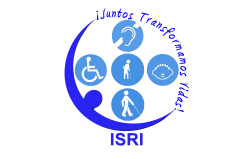 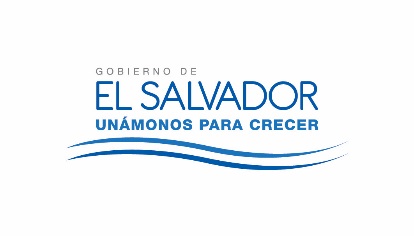 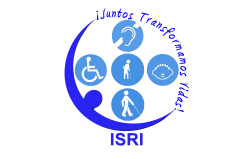 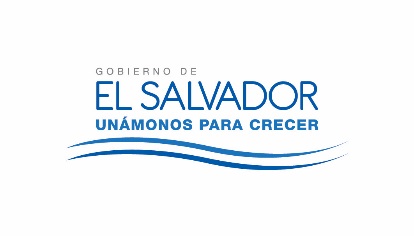 JUNTA DIRECTIVA DEL ISRINUMERO DE ACTA: 2646FECHA: MARTES 13 DE JUNIO DE 2017.HORA DE INICIO: 13:15 HORASLUGAR: Sala de Sesiones del ISRI.ASISTENTES:Dr. Alex Francisco González Menjívar, Presidente; Licda. Carmen Elizabeth Quintanilla Espinoza, Representante Suplente del Ministerio de Relaciones Exteriores; Licda. Sara María Mendoza Acosta y Licda. María Marta Cañas de Herrera, Representante Propietaria y   Suplente del Ministerio de Trabajo;  Dr. Miguel Ángel Martínez Salmerón, Representante suplente del Ministerio de Salud; Licda. Nora Elizabeth Abrego de Amado, Representante Propietaria de la Universidad de El Salvador; Lic. Javier Obdulio Arévalo Flores, Representante Propietario  de FUNTER, Dr. Ángel Fredi Sermeño Menéndez Gerente Médico y de Servicios de Rehabilitación,  Lic. Joselito Tobar Recinos, Gerente y Secretario de Junta Directiva y Licda. Verónica Langlois,  Asesora Ad-Honorem de Junta Directiva.AGENDA PROPUESTA: 1-Establecimiento de quórum y aprobación de agenda.2-Lectura, discusión y aprobación de acta anterior.3-Ratificación de Acuerdos.4-Correspondencia recibida de Centros de Atención.5-Correspondencia recibida de la Administración Superior. 6-Participación de miembros de Junta Directiva, ponencias solicitadas a Jefaturas, Centros de Atención e Invitados.7-Informes de Presidencia.8-Asuntos varios.AGENDA PROPUESTA: 1-Establecimiento de quórum y aprobación de agenda.2-Lectura, discusión y aprobación de acta anterior.3-Ratificación de Acuerdos.4-Correspondencia recibida de Centros de Atención.5-Correspondencia recibida de la Administración Superior. 6-Participación de miembros de Junta Directiva, ponencias solicitadas a Jefaturas, Centros de Atención e Invitados.7-Informes de Presidencia.8-Asuntos varios.